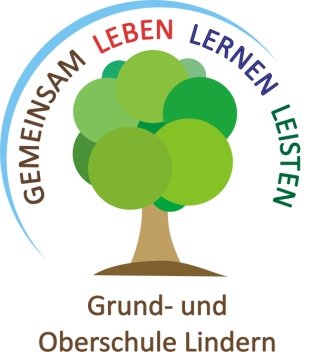 Anmeldung zum Ganztagsangebot der Oberschule Lindernfür die Klassen 8 - 10Abgabetermin: 22. Juni 2021Mein Kind nimmt an folgenden Tagen am Mittagessen in der Schule teil:Hiermit melde ich mein Kind für die teiloffene Ganztagsschule an jedem Donnerstag             bis 15.30 Uhr an (Anmeldung zur AG Voraussetzung). Diese Anmeldung gilt für das Schuljahr 2021/22. Abmeldungen können in Ausnahmefällen schriftlich zum Ende des Halbjahres erfolgen.Jede Mahlzeit wird mit 3,20 € berechnet. Der Einzug erfolgt direkt über die Gemeinde Lindern. Ein Formblatt zur Erteilung eines Mandats zum Einzug von SEPA-Basis-Lastschriften ist der Anmeldung beigefügt (Download von der Homepage, nur notwendig bei Neuanmeldungen oder Kontoveränderungen). Sollte die Schülerin/der Schüler ausnahmsweise (Krankheit o.ä.) nicht am Mittagessen teilnehmen, so ist bis 09.15 Uhr im Büro der Schule Bescheid zu geben (per e-mail: krank.meldung@schulelindern.net oder Tel. 05957/96110). Sollte die Abmeldung nicht rechtzeitig erfolgen, so ist auch für ein nicht in Anspruch genommenes Mittagessen zu zahlen. _______________________________________   __________________________________Ort, Datum					 Unterschrift der Erziehungsberechtigten(beide Elternteile)Name des Kindes:                                  Vorname:                                  neue Klasse:  Dienstag			  Mittwoch   		  DonnerstagAnmerkungen über Besonderheiten (Lebensmittelallergie, Lebensmittelunverträglichkeit, Krankheiten):